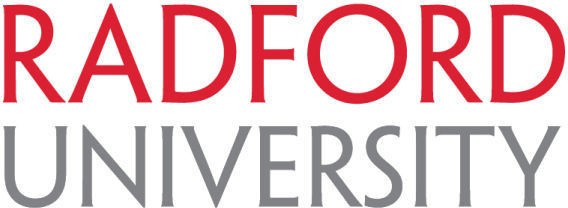 Reasons for ProcedureRadford University (RU) has a permit to operate a Municipal Separate Storm Sewer System (MS4) issued by the Virginia Department of Environmental Quality. This permit authorizes RU to discharge stormwater pursuant to the Virginia Stormwater Management Program and the Virginia Stormwater Management Act. The permit requires that maintenance activities, such as landscaping, be conducted in such a manner that contaminants are not released into the stormwater drainage network.PurposeThe purpose of this procedure is to ensure that wastes generated as a result of landscaping or landscape maintenance operations do not clog or cause contamination of the stormwater sewer system.ScopeThis procedure applies to landscaping maintenance activities and operations performed on RU property whether by employees or outside contract companies.ResponsibilityManagers and Construction Project ManagersManagers are responsible for ensuring that staff or contractors who generate and handle landscaping waste are trained on the correct methods of disposing of landscape waste materials Managers and supervisors are responsible for ensuring training is conducted with the most recent version of the SOP.Personnel Performing the JobThe personnel performing the job are responsible for following the correct procedures for landscape waste disposal.ProceduresVegetation MaintenanceVegetation should be maintained to keep stormwater conveyances, including drains, clear and free of vegetative debris.Landscape Waste GenerationOrganic, plant or soil wastes generated as a result of landscape maintenance, including but not limited to leaves, soil cores, grass clippings, and/or other debris should be handled in an environmentally responsible manner to reduce likelihood of this material entering stormwater conveyances or local streams.Grass ClippingsGrass clippings shall be collected or blown back on to grassed areas. Grass clippings should not be blown onto pavement, where they can then be washed down a storm drain.Soil CoresSoil cores should remain on grassed areas so that any soil runoff remains on the landscaped areas.LeavesLeaves should be picked up as promptly as practical in order to keep storm drains clear from obstruction, which could cause damaging flooding, and keep leaves from entering the storm sewer system. In the event leaves cannot be picked up in a timely manner, they should be blown back onto vegetated surfaces.Sticks, limbs, or whole vegetationLimbs, sticks, or other vegetative debris generated either as a result of maintenance activities or from natural causes should be cleaned up immediately upon generation or discovery. If vegetative debris cannot be removed from a site in a timely manner, it should be moved to a vegetated area where it cannot block stormwater conveyances or storm drains.Proper DisposalRU does not have a collection site and hauls away vegetative debris. In the event that vegetative debris (sticks, branches, etc..) are found blocking roadways, parking lots or other easements, contact RU Facilities Department (540-831-7800) to make arrangements to get debris hauled away. Contractors performing work, unless otherwise directed, are responsible for off-site disposal of materials.Review of Procedure/TrainingRadford University managers and personnel who perform routine landscaping duties are responsible for reviewing this procedure at least once every 24 months. Project managers who hire contractors to perform these job duties are required to convey the requirements of this procedure to the contractors.Regulatory ImpactsDischarges of material other than stormwater are prohibited by the University’s MS4 permit. This offense is punishable by civil and criminal penalties as illicit discharges constitute a threat to the public health, safety, and welfare, and are deemed public nuisances.